                                                 FICHA DE PREINSCRIPCIÓN EN LA PRUEBA DE NIVELCANDIDATOS NO MATRICULADOS EN EL CENTRO DE MAGISTERIO “SAGRADO CORAZÓN”CURSO 2019-2020Apellidos y nombre: …………………………………………………………………………………………………………………………………Fecha de nacimiento: …………………………………………………	DNI ……………………………………………………………Teléfono móvil y/o teléfono fijo: …………………………………………………………………………………………………………….Dirección de correo electrónico: ……………………………………………………………………………………………………………….Domicilio: calle …………………………………………………………………………………………………………………, nº ……………….. Código postal: …………………….., población: …………………………………………………………., provincia: …………………..Colectivo:   antiguo alumnado  ;  alumnado universitario  ;  Ciclos Form. Gr. Sup.   ;  otros Certificados de acreditación lingüística o cursos de inglés efectuados (indicar el nivel):DATOS BANCARIOS PARA EL INGRESO DE LAS TASAS DE LA PRUEBA DE NIVELBanco de Santander Central Hispano, número de cuenta ES74-0049-4910-87-2716659434Titular de la cuenta: ESCUELA UNIVERSITARIA DE MAGISTERIO “SAGRADO CORAZÓN”Importe: B1= 350€                 B2=550€         o         C1=650€Ingreso efectuado por: (Nombre y apellidos)………………………….…………….………………..………………………….Concepto: Prueba de nivel curso de inglésDOCUMENTACIÓN APORTADA EN EL SERVICIO DE ACREDITACIÓN LINGÚÍSTICA DEL CENTRO DE MAGISTERIO Fecha ……………………………………………………………………………..                                                                     Firma: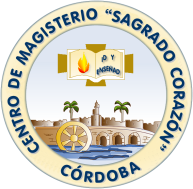                  CENTRO DE MAGISTERIO                    “SAGRADO CORAZÓN”Ficha de preinscripción en la prueba de nivelFotocopia del DNICertificados de acreditación lingüística o cursos de inglés efectuadosFotocopia del ingreso bancario de tasas de la prueba de nivel